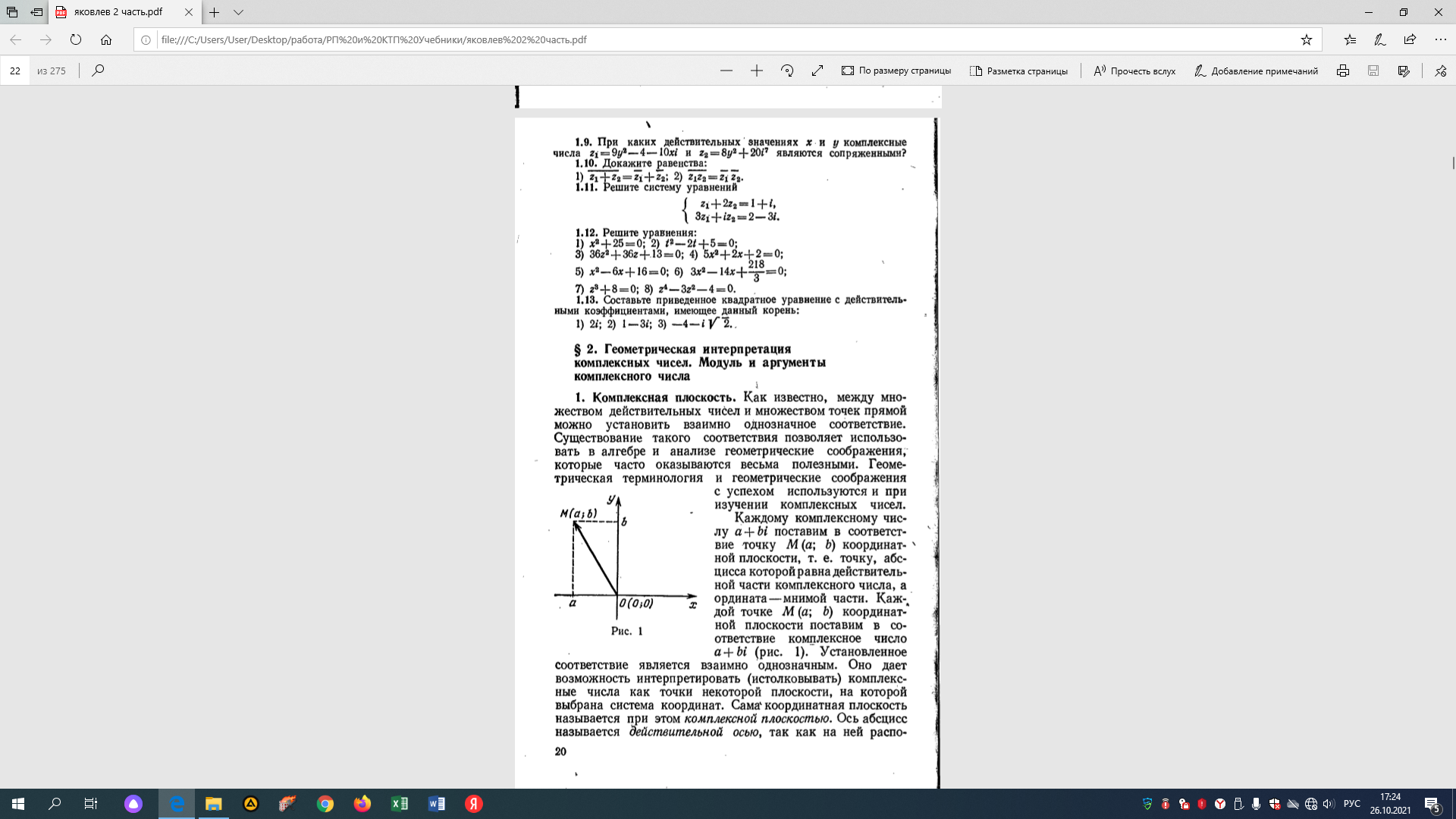 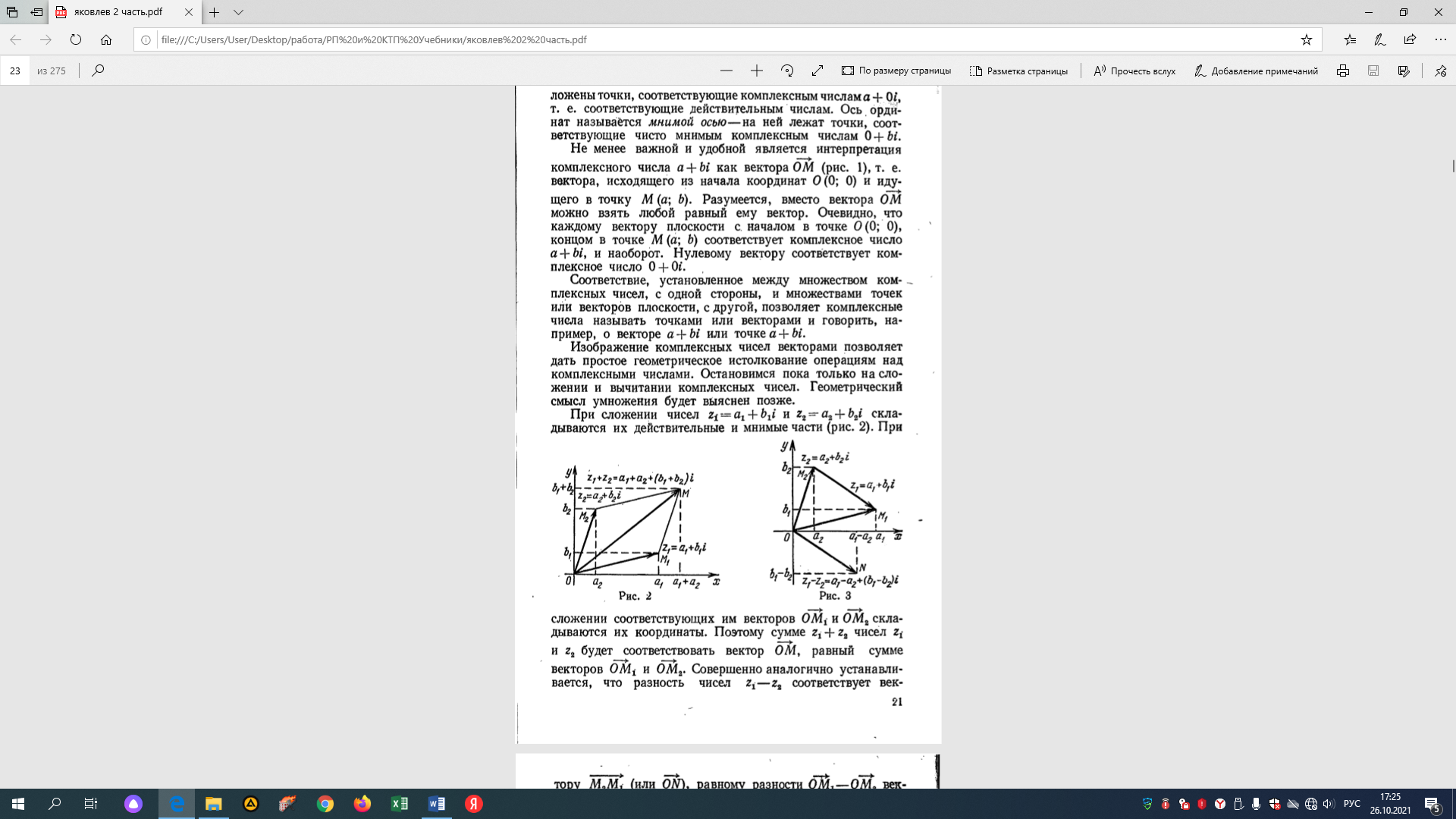 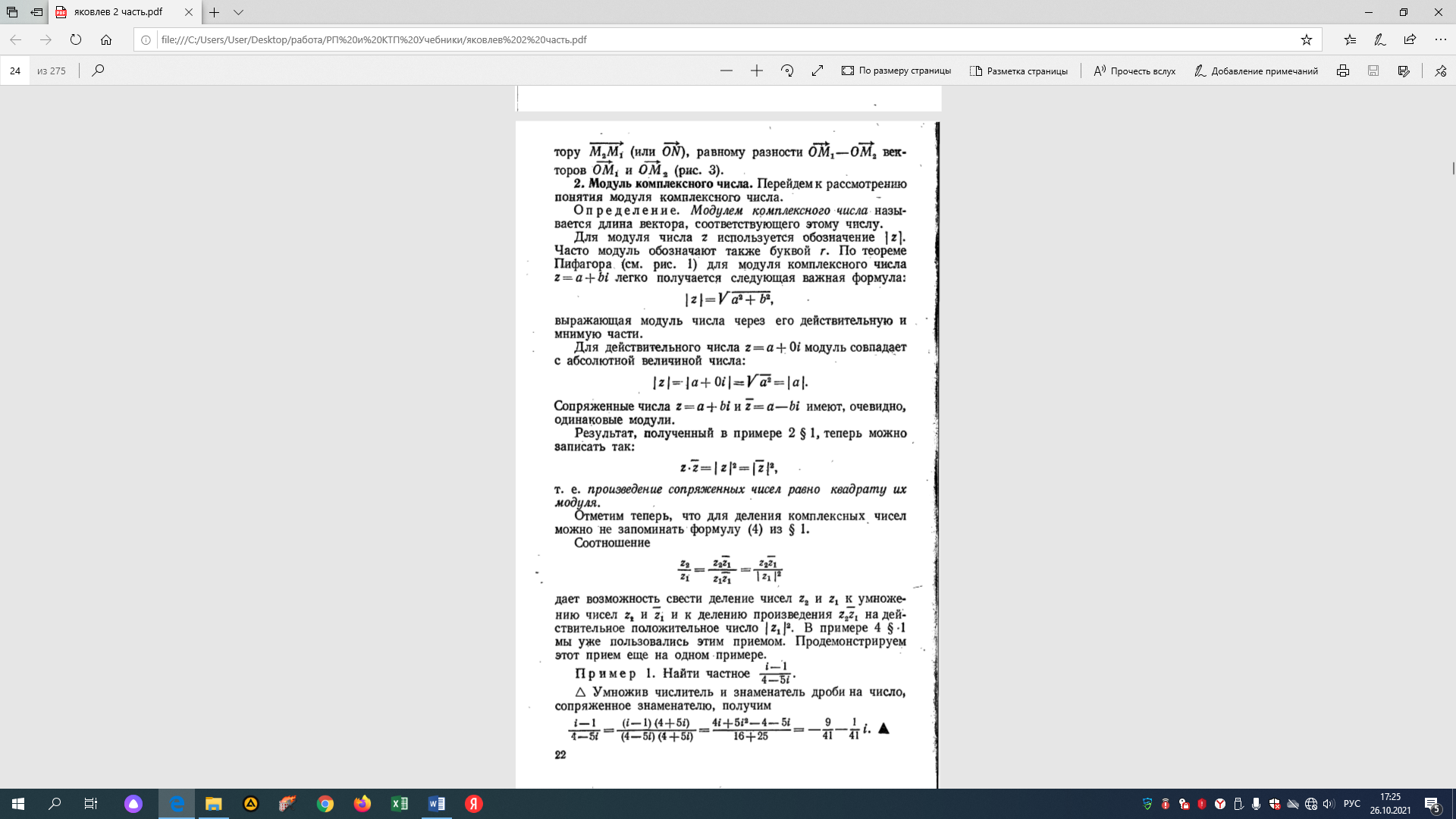 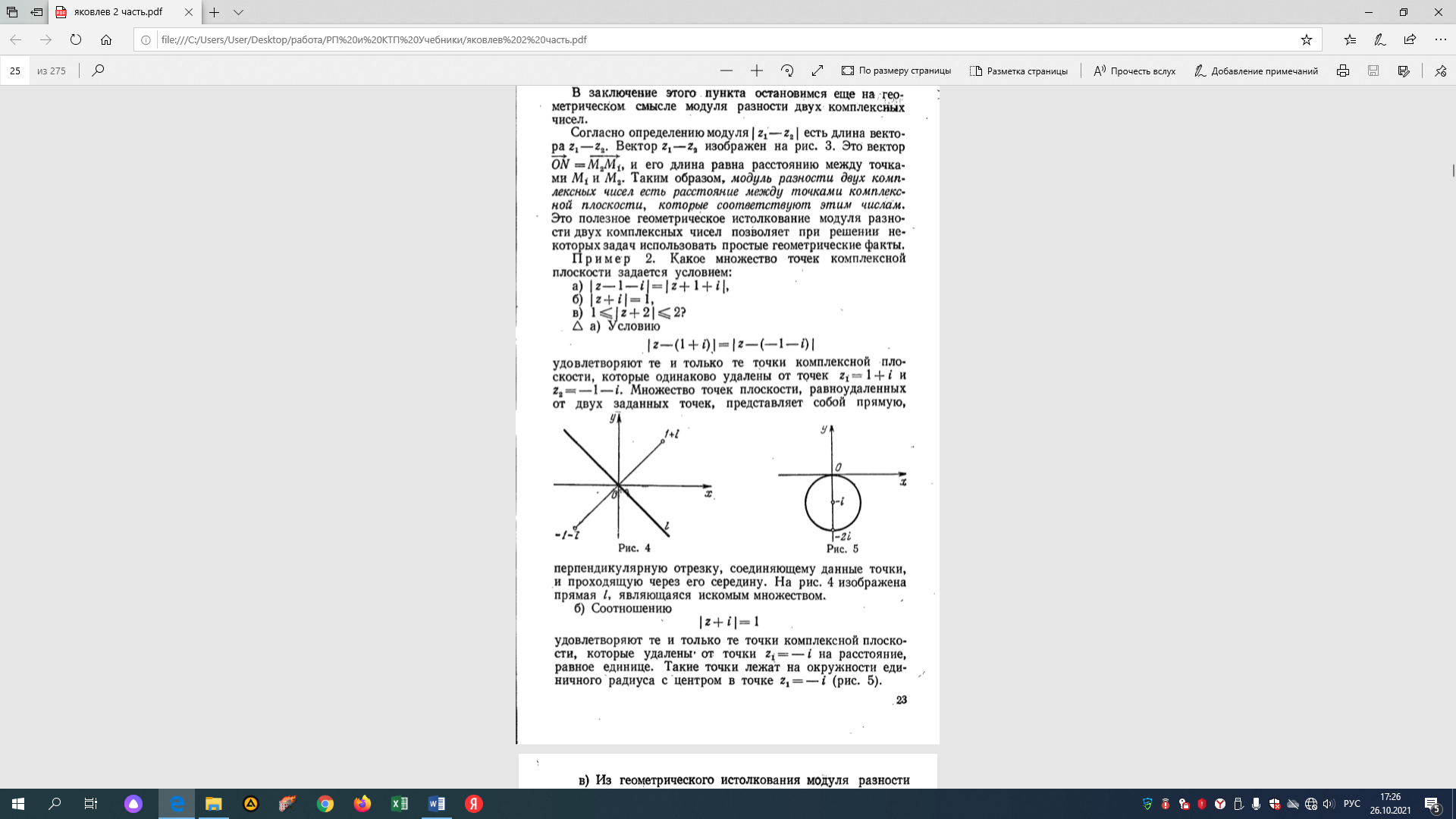 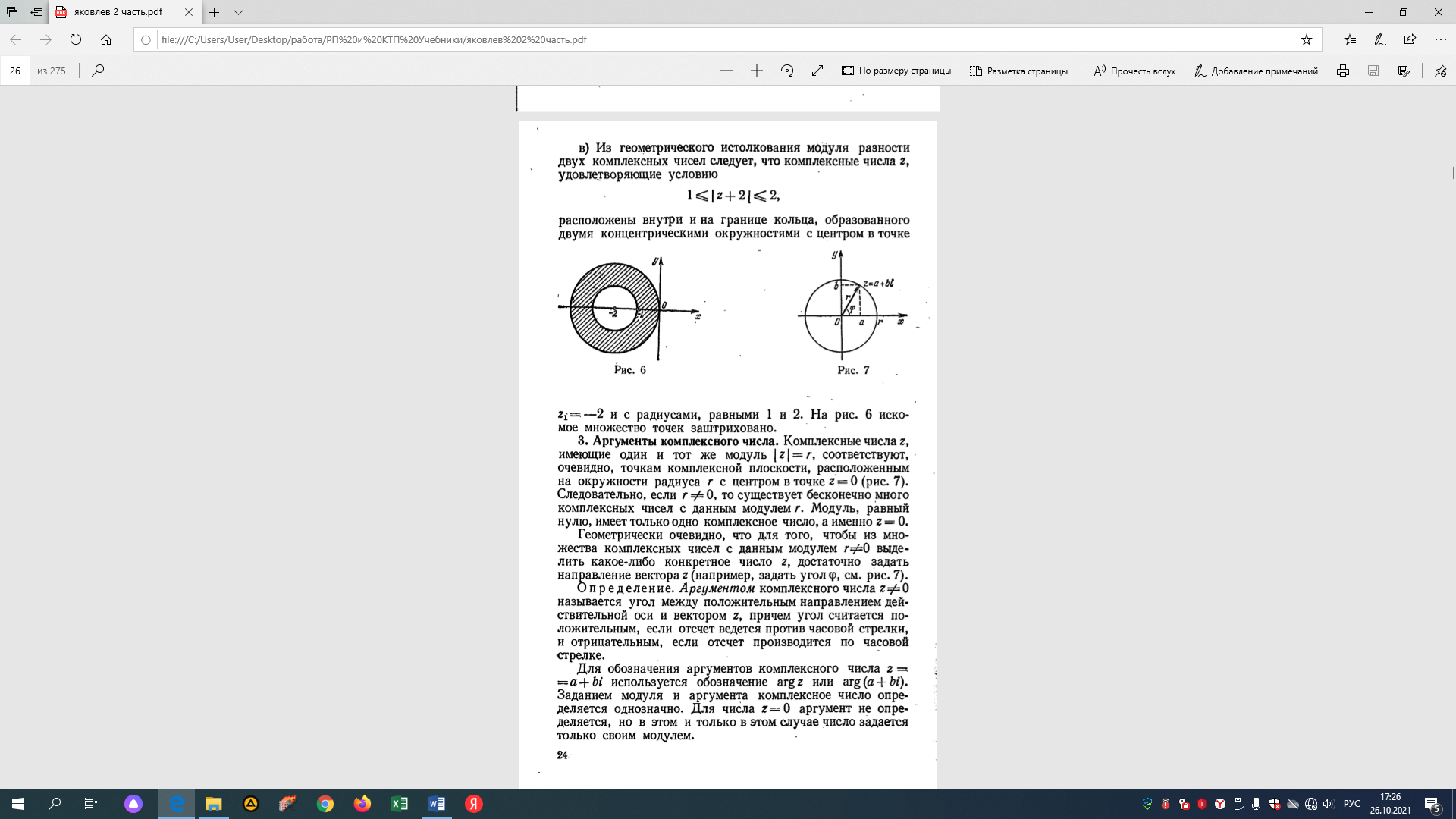 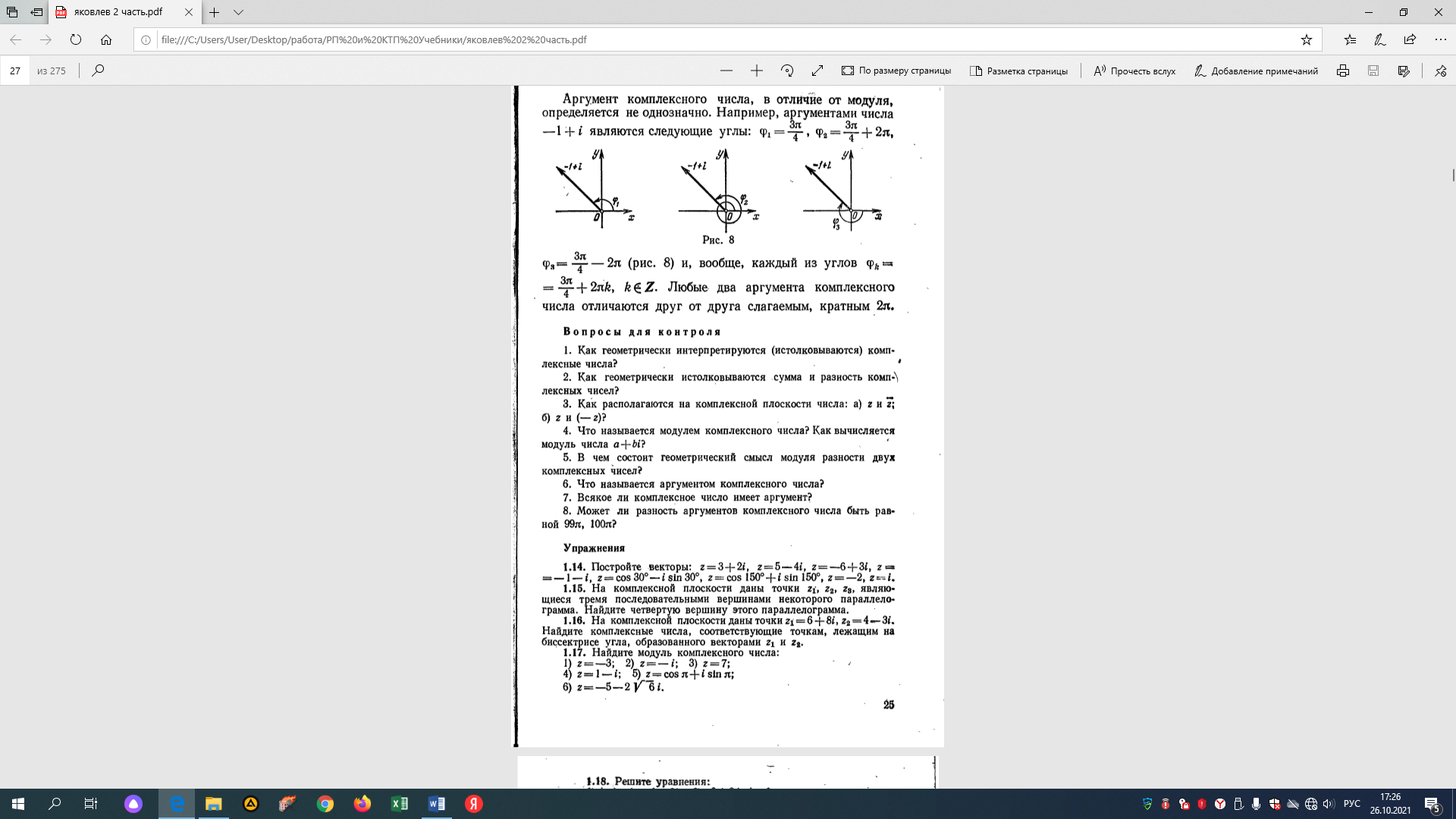 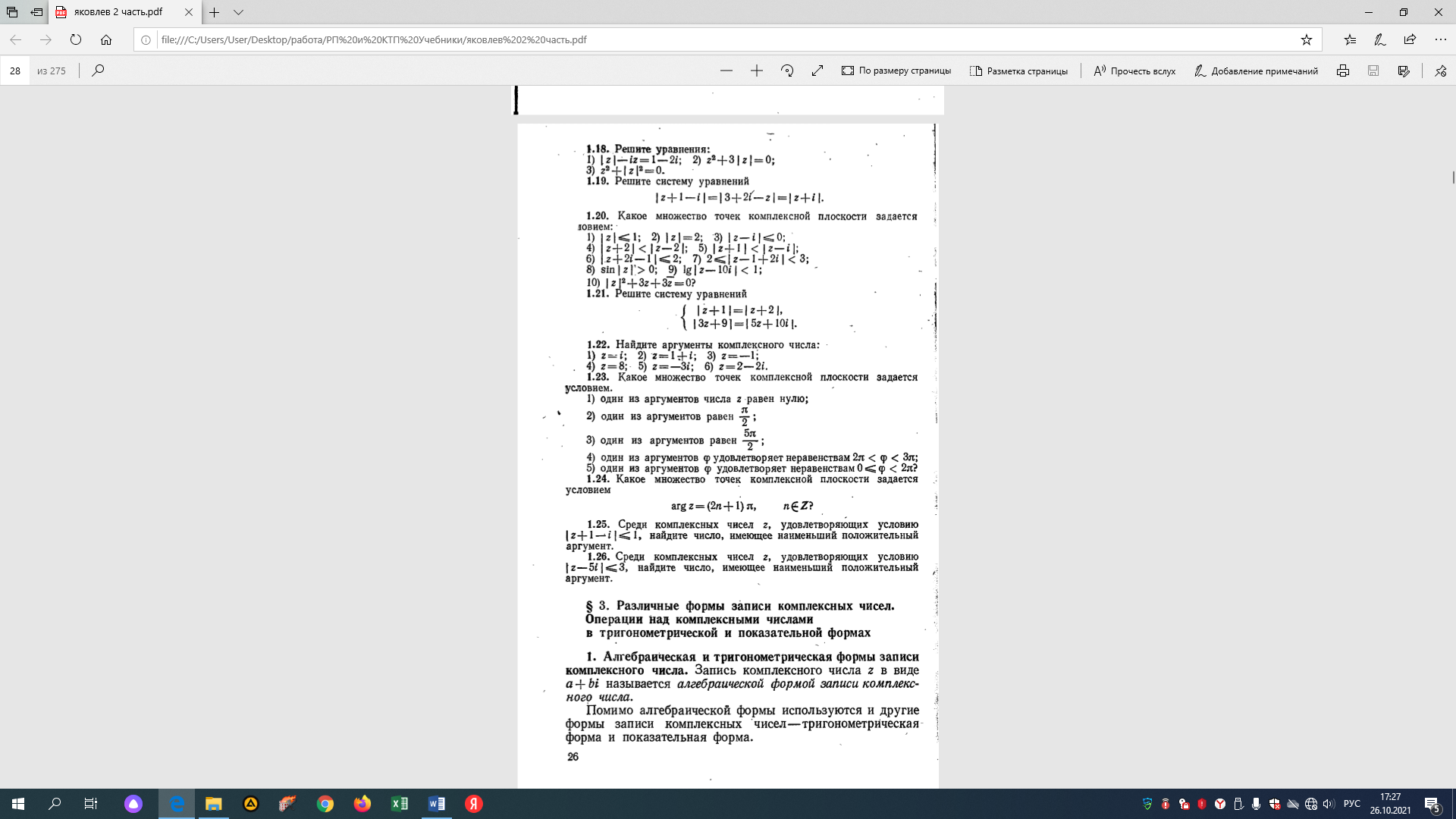 Лекцию законспектировать (определения и основные понятия).Разобрать все приведенные примеры.Решить самостоятельно №1.14; №1.17; №1.22